Задания для организации образовательного процесса	12-16 декабря  2022Учитель: Белоногова Наталия Геннадьевна 			Предмет  История ( 1 подгруппа)		5б 5К классЗадания для организации образовательного процесса	12-16 декабря  2022Учитель: Белоногова Наталия Геннадьевна 			Предмет  ОДНК ( 1 подгруппа)		5б 5К классЗадания для организации образовательного процесса	12-16 декабря  2022Учитель: Белоногова Наталия Геннадьевна 			Предмет  Функ.гр ( 1 подгруппа)		5б 5К классЗадания для организации образовательного процесса	12-17 декабря 2022Учитель: ТЮШЕВА ЛЮБОВЬ ВАСИЛЬЕВНА			Предмет  биология	5абк  классЗадания для организации образовательного процесса	12-17 декабря 2022Учитель: ТЮШЕВА ЛЮБОВЬ ВАСИЛЬЕВНА			Предмет  	ГЕОГРАФИЯ 5абк  классЗадания для организации образовательного процесса	12.12-16.12 2022Учитель: Фролова Юлия  Владимировна					Предмет англ.язык			5а,б,к классЗадания для организации образовательного процесса	12 декабря – 16 декабря 2022 годаУчитель: Альтафова Марина Вадимовна 					Предмет русский язык и литература			5а, 5б, 5к классЗадания для организации образовательного процесса	12 декабря – 16 декабря 2022 годаУчитель: Боровских Валентина Андреевна					Предмет английский язык			5а,б,к классЗадания для организации образовательного процесса	12-17 декабря  2022Учитель: Масленникова Наталья Михайловна				Предмет  технология ( 1 подгруппа)		5б классЗадания для организации образовательного процесса	12-17 декабря  2022Учитель: Масленникова Наталья Михайловна				Предмет  технология ( 2 подгруппа)		5б классЗадания для организации образовательного процесса	12-17 декабря  2022Учитель: Масленникова Наталья Михайловна				Предмет  ИЗО		5б классЗадания для организации образовательного процесса	12 декабря – 17 декабря 2022 годаУчитель: Ручьева Н. И.					Предмет информатика			5а,б,к класс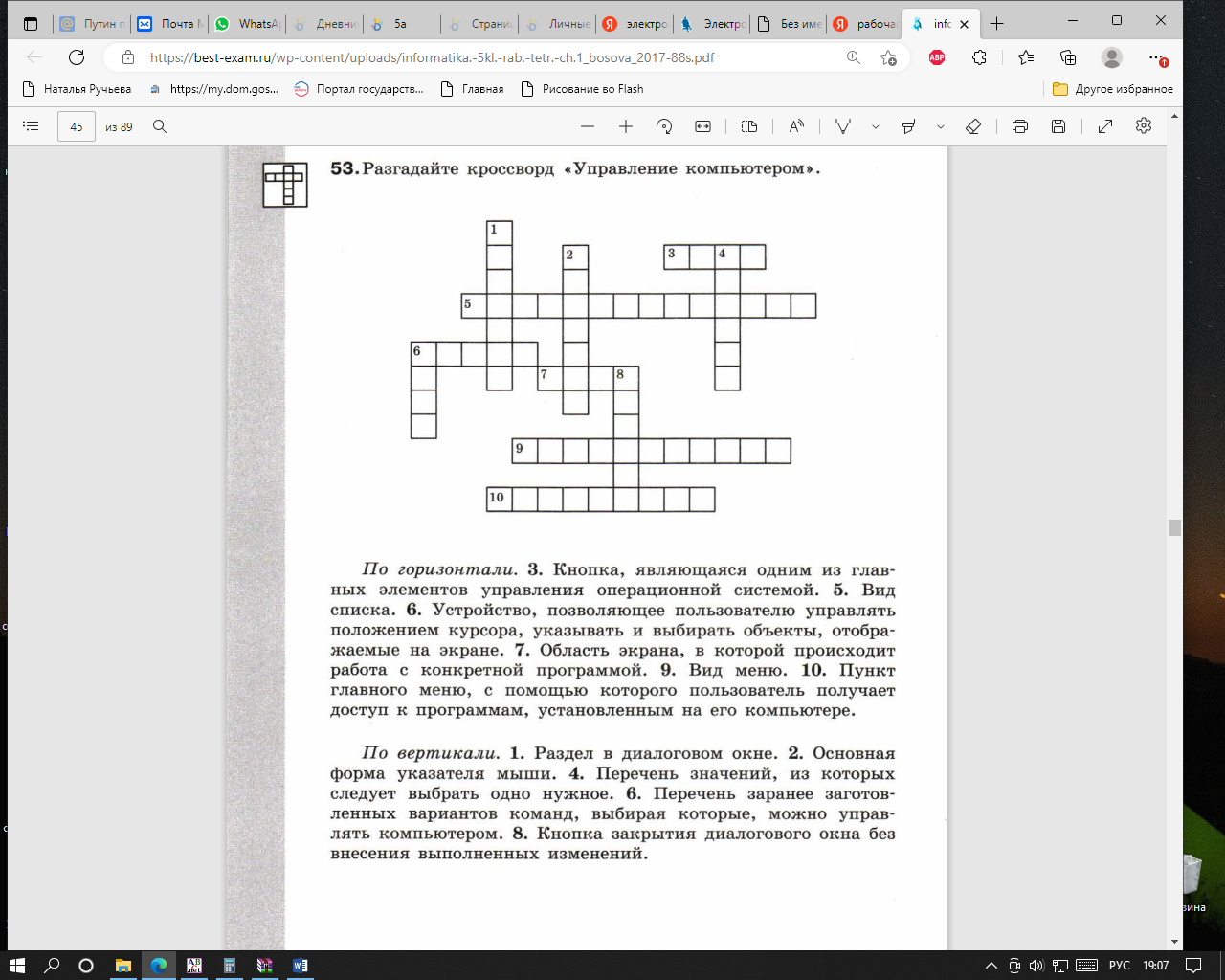 Задания для организации образовательного процесса	12 декабря – 17 декабря 2022 годаУчитель: Петухов Евгений Александрович					Предмет физическая культура		5 – 6 классЗадания для организации образовательного процесса	12 - 16 декабря  2022Учитель: Мартьянова Анастасия Владимировна				Предмет  МАТЕМАТИКА		5а, 5б, 5к классыДатаПредметФорма проведения урокаМатериал для самостоятельной работыЧас дедлайнаФорма обратной связиОценивание(отметка/зачёт)13.12История см. работа обучающихсястр.121-124 прочитать, Продолжаем работать с контурной картой. Выполнить оставшиеся задания из к/к + описать рисунок Из Микен на Трою в тетради. 13.12. до 16.00Дневник.ру, электронная  почта kotlova-natalia@mail.ruПо пятибальной шкале15.12История см. работа обучающихсяСтр. 125-129 читать. Подготовить сообщение в тетради по крылатым выражениям «ахиллесова пята» и «троянский конь». В каких случаях их можно сейчас употреблять. Фото скинуть до 16.0015.12 до 16.00Дневник.ру, электронная  почта kotlova-natalia@mail.ruПо пятибальной шкалеДатаПредметФорма проведения урокаМатериал для самостоятельной работыЧас дедлайнаФорма обратной связиОценивание(отметка/зачёт)15.12ОДНКсм. работа обучающихсяНаписать о традициях вашей семьи. 15.12. до 16.00Дневник.ру, электронная  почта kotlova-natalia@maii.ru По пятибальной шкалеДатаПредметФорма проведения урокаМатериал для самостоятельной работыЧас дедлайнаФорма обратной связиОценивание(отметка/зачёт)15.12Функ.грсм. работа обучающихсяВыполнить любые 3 задания из файла в дневнике ру Смотрим на 23.1215.12. до 16.00Дневник.ру, электронная  почтаkotlova-natalia@maii.ru По пятибальной шкалеДатаПредметФорма проведения урокаМатериал для самостоятельной работыЧас дедлайнаФорма обратной связиОценивание(отметка/зачёт)15.12Биология 5абкСамостоятельная работа обучающихсяЖизнедеятельность	организмов. Особенности строения и процессов жизнедеятельности у растений, животных, бактерий и грибов. организмов.П.7 Ответить на вопросы письменно: 1. Назовите признаки живых организмов. 2. Зарисуйте рисунок 26 Деление клетки в тетрадь (устно расскажите все этапы деления клетки) 3. Запишите основные части клетки. Ответы выслать через дневник ру15.12 до 16.00Выслать работы через дневник руотметкаДатаПредметФорма проведения урокаМатериал для самостоятельной работыЧас дедлайнаФорма обратной связиОценивание(отметка/зачёт)12.12География 5абкСамостоятельная работа обучающихсяПрактические работы1. Определение направлений и расстояний по плану местности.С. 54 задание III письменно12.12Через дневник руотметкаДатаПредметФорма проведения урокаМатериал для самостоятельной работыЧас дедлайнаФорма обратной связиОценивание(отметка/зачёт)12.12Англ. языкСамостоятельная работа обучающихсяс. 71 Проект №1 "Мой лучший день". Вспомни лучший день в своей жизни (семейный праздник или событие, мероприятие в школе и т.д.) и опиши его, проиллюстрируй. Оформи на листе А4. Обязательно под картинками напиши предложения. Сдать 16.12 на почту yulya.frolova.77@internet.ru до 16.0016.12Фото yulya.frolova.77@internet.ruЗачёт14.12Англ.языкСамостоятельная работа обучающихсяс. 71 Проект №1 "Мой лучший день". Вспомни лучший день в своей жизни (семейный праздник или событие, мероприятие в школе и т.д.) и опиши его, проиллюстрируй. Оформи на листе А4. Обязательно под картинками напиши предложения. Сдать 16.12 на почту yulya.frolova.77@internet.ru до 16.0016.12Фото yulya.frolova.77@internet.ruЗачёт 16.12Англ.языкСамостоятельная работа обучающихсяс. 71 Проект №1 "Мой лучший день". Вспомни лучший день в своей жизни (семейный праздник или событие, мероприятие в школе и т.д.) и опиши его, проиллюстрируй. Оформи на листе А4. Обязательно под картинками напиши предложения. Сдать 16.12 на почту yulya.frolova.77@internet.ru до 16.0016.12Фото yulya.frolova.77@internet.ruотметкаАнгл.языкСамостоятельная работа обучающихсяДатаПредметФорма проведения урокаМатериал для самостоятельной работыЧас дедлайнаФорма обратной связиОценивание(отметка/зачёт)12.12.Русский язык Онлайн Кл. работа. Учебник, параграф 90-92, 96 повторить правила. Выполнить упражнение 501, 523.Домашнее задание: тест в гугл формах. 17:00Почта dz5klassrus@mail.ruОценка.13.12.Русский язык ОнлайнКл. работа. Параграф 93-94. Упр. 511, 514. Домашнее задание: упр. 517.  17:00Почта dz5klassrus@mail.ruЗачет14.12.Русский язык ОнлайнКл. работа. Параграф 95. Упр. 521.Домашнее задание: упр. 520. 17:00Почта dz5klassrus@mail.ruЗачет15.12.Русский язык ОнлайнУпражнение 1. От данных имен существительных образуйте слова третьего склонения:Вещица, мышка, брошка, морковочка.Упражнение 2. Спишите. Слова, данные в скобках, употребите в нужном падеже. Падеж укажите.1)Кошка любит (сметана, молоко, масло). 2) Я получил письма от (бабушка, брат, товарищ). 3) Дети видели в зоопарке (лиса, волк, слон, м..две..ь). Упражнение 3. Распределите существительные на три группы: 1) существительные, имеющие две формы числа; 2) существительные, которые употребляются только в единственном числе; 3) существительные, которые употребляются только в форме множественного числа.Футболка, доброта, ножницы, жмурки, сахар, газета, парта, ворота, молоко, каникулы, весы, ночь.17:00Почта dz5klassrus@mail.ruЗачет16.12.Русский язык ОнлайнСамостоятельная работа. Почта dz5klassrus@mail.ruОценка14.12.Литература ОнлайнЧитать Л. Н. Толстой «Кавказский пленник».  17:00Почта dz5klassrus@mail.ruЗачет15.12.Литература ОнлайнНапишите письмо герою. 17:00Почта dz5klassrus@mail.ruОценка16.12.Литература ОнлайнСоставить сравнительную характеристику Жилина и Костылина.  17:00Почта dz5klassrus@mail.ruЗачетДатаПредметФорма проведения урокаМатериал для самостоятельной работыЧас дедлайнаФорма обратной связиОценивание(отметка/зачёт)12.12.2022Английский языкОнлайн урокПрочитать текст из файла, понять, о чем текст и ответить на вопросы.13.12.202212.00Выслать фото на эл.почту borovskikh-v151008@mail.ru до 13.12.2022 12.00отметка14.12.2022Английский языкСамостоятельная работа обучающихсяНайти информацию об одном из символов Нового года и Рождества в Англии, написать сообщение небольшое в тетради об этом.15.12.202212.00Выслать фото на эл.почту borovskikh-v151008@mail.ru до 15.12.2022 12.00зачет16.12.2022Английский языкСамостоятельная работа обучающихсяНаписать письмо Санта Клаусу по образцу из файла. Можно красочно.17.12.202212.00Выслать фото на эл.почту borovskikh-v151008@mail.ru до 17.12.2022 12.00отметкаДатаПредметФорма проведения урокаМатериал для самостоятельной работыЧас дедлайнаФорма обратной связиОценивание(отметка/зачёт)16.12Технология см. работа обучающихсяПриготовить блюдо из яиц, выслать фотографию и технологическую карту (рецепт) этого блюда.17.12. до 17.00Дневник.ру, электронная  почта mikushinanata@mail.ru Отметка ДатаПредметФорма проведения урокаМатериал для самостоятельной работыЧас дедлайнаФорма обратной связиОценивание(отметка/зачёт)14.12Технология см. работа обучающихсяПриготовить блюдо из яиц, выслать фотографию и технологическую карту (рецепт) этого блюда.15.12. до 17.00Дневник.ру, электронная  почта mikushinanata@mail.ru Отметка ДатаПредметФорма проведения урокаМатериал для самостоятельной работыЧас дедлайнаФорма обратной связиОценивание(отметка/зачёт)16.12ИЗО см. работа обучающихся Нарисовать композицию на тему: "Зимняя  прогулка" Хорошо изобразить людей на первом плане (детали одежды, позы, мимику), на заднем плане изобразить зимний пейзаж . Выполнить композицию в цвете красками. 17.12. до 16.00Дневник.ру, электронная  почта mikushinanata@mail.ru Отметка ДатаПредметФорма проведения урокаМатериал для самостоятельной работыЧас дедлайнаФорма обратной связиОценивание(отметка/зачёт)16.12.5а(2)Инф.Самостоятельная работа обучающихсяТема «Управление компьютером».Посмотреть презентацию по ссылке https://cloud.mail.ru/public/Wk2B/gELJGzjq3 Выполнить кроссворд по этой теме в прикреплённом файле.16.12 до 16.00Отправить мне в эл.дневник в чат, либо на эл.почту net.ru81@mai.ru Отметка15.12 5б(2)Инф.Самостоятельная работа обучающихсяТема «Управление компьютером».Посмотреть презентацию по ссылке https://cloud.mail.ru/public/Wk2B/gELJGzjq3 Выполнить кроссворд по этой теме в прикреплённом файле.15.12.до 16.00Отправить мне в эл.дневник в чат, либо на эл.почту net.ru81@mai.ru Отметка13.125к(2)Инф.Самостоятельная работа обучающихсяТема «Управление компьютером».Посмотреть презентацию по ссылке https://cloud.mail.ru/public/Wk2B/gELJGzjq3 Выполнить кроссворд по этой теме в прикреплённом файле.13.12 до 16.00Отправить мне в эл.дневник в чат, либо на эл.почту net.ru81@mai.ru ОтметкаДатаПредметФорма проведения урокаМатериал для самостоятельной работыЧас дедлайнаФорма обратной связиОценивание(отметка/зачёт)физическая культураСамостоятельная работа обучающихсяНарисовать на альбомном листе, на тему сдача норм «ГТО»История комплекса ГТО - физкультура, презентации (kopilkaurokov.ru)17.12.2022fiz-ra.petuhov@yandex.ruОценка  ДатаПредметФорма проведения урокаМатериал для самостоятельной работыЧас дедлайнаФорма обратной связиОценивание(отметка/зачёт)12.12.МатематикаОнлайн – урок. см. работа обучающихсяТема: сравнение дробей.Онлайн урок по теме;Выполнить задание на карточке.12.12.2022 в 17:00электронная  почта school1_2mail@mail.ruЗачёт13.12.МатематикаСамостоятельная  работа обучающихсяТема: дробь.Онлайн урок по теме;Подготовка к КР 3 выполнение заданий на карточке13.12.2022 в 17:00электронная  почта school1_2mail@mail.ruЗачёт14.12.Математикасм. работа обучающихся (КР)Тема: сложение и вычитание дробей.Выполнение заданий контрольной работы14.12.2022 до 10:00электронная  почта school1_2mail@mail.ruотметка15.12.МатематикаОнлайн – урок. см. работа обучающихсяТема: сложение и вычитание дробей.Онлайн урок по теме;Просмотр видеоурока (по ссылке)Выполнение заданий на карточке15.12.2022 в 17:00электронная  почта school1_2mail@mail.ruЗачёт16.12.МатематикаОнлайн – урок. см. работа обучающихсяТема: сложение и вычитание дробей.Онлайн урок по теме;Просмотр видеоурока (по ссылке)Выполнение заданий на карточке16.12.2022в 17:00электронная  почта school1_2mail@mail.ruотметка